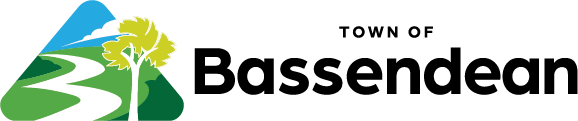 AGENDAArts, Culture and Events CommitteeTuesday 12 December 2023Notice is hereby given of the meetingto be held in the Council ChamberAdministration Building48 Old Perth Road, Bassendean WA 6054 commencing at 3:30 pmTable of Contents1	Declaration Of Opening; Acknowledgment of Country; Acknowledgment of Visitors; Disclaimer	32	Announcements by the Presiding Member without Discussion	33	Attendances, Apologies and Leave of Absence	34	Declarations of Interest	35	Presentations or Deputations	36	Confirmation of Minutes	37	Business Deferred from Previous Meeting	38	Reports	38.1	Youth Art Project	38.2	Bassendean Markets	39	Motions of Which Previous Notice Has Been Given	612	Closure	6	1	Declaration Of Opening; Acknowledgment of Country; Acknowledgment of Visitors; DisclaimerAcknowledgement of Traditional OwnersThe Town of Bassendean acknowledges the past and present traditional owners of the land on which we gather to conduct this meeting, and pays its respects to their Elders, both past and present.	2	Announcements by the Presiding Member without Discussion	3	Attendances, Apologies and Leave of Absence	4	Declarations of Interest	5	Presentations or Deputations	6	Confirmation of Minutes	7	Business Deferred from Previous Meeting	8	Reports	8.1		Youth Art ProjectPurposeThe purpose of this report is for the Committee to consider locations for the placement of Youth Art pieces as part of the “Urban Art Gallery” project.BackgroundPrevious ProjectsThe ‘Bassendean Gallery’ project originated in 2011 when the Town partnered with a new housing development in Success Hill to address the issue of graffiti vandalism along the retaining wall adjacent to the Principal Shared Path (PSP) and Midland railway line.   The original project was dubbed ‘Permitted Pieces’ and invited 30 young artists to come and replace the existing illegal graffiti with mural art pieces. The project was successful, and some remnants of those original artworks still remain to this day, though the majority have deteriorated and/or been vandalised over the past decade.Building on the success of the Permitted Pieces project, in 2021, the Town commenced the ‘Bassendean Gallery’ project, which sought to address the vandalism that had accumulated. The Town was able to attract grant funding from both Lotterywest and the State Graffiti Fund to purchase paints and primed ply boards.  These boards were delivered to predominantly young artists from across the metro area, where artworks were completed in their own time and in their own creative environments.  When returned, each piece had an anti-graffiti coating applied to mitigate the issue of future vandalism.This well patronised public space now feels much safer for users, and the Town’s image as a vibrant creative community has been reinforced.  Current ProjectA second round of the Bassendean Gallery project arose from feedback from young artists who had either participated in the original iteration or had been waiting for the next opportunity.Unlike the original project which began with a specific site in mind along the PSP, follow up projects were always going to need to be dispersed amongst a range of public spaces; a matter which forms the basis of this report.These art pieces will be produced without any artistic direction or specifications as they are effectively being donated, and only a small contribution is being made for materials.  The final products will therefore likely be an eclectic mix of styles and designs.  The intention is that the Town will assess each piece for appropriateness and suitability for public display.  Participants have been briefed that art pieces with the broadest public appeal may be the most likely to be displayed, especially in prominent locations.A review of potential sites (generally owned by the Town) was undertaken to identify locations for the installation of future community art pieces. It is proposed to utilise a range of mainly publicly-owned infrastructure to accommodate the artboards, at the following sites:ANZAC Terrace Reserve Seniors and Volunteers Centre Stan Moses PavilionSteel Blue Oval - Guildford Road pump building and West Road Toilets Success Hill Reserve ToiletsStatutory RequirementsNil.Financial ConsiderationsThe project is being undertaken using existing internal program funds, as well as artists contributing substantially to the costs of their own materials.Risk Management ImplicationsAs with any project involving art, it is often difficult to obtain consensus about the merit or desirability of any particular piece.  However, as each piece will be assessed by staff for suitability, it is unlikely that community members would find any of the artwork offensive.Public artwork, like other elements in public spaces, can be the target of graffiti vandalism.  In the event that an art board is the target of vandalism using paints or pens, the anti-graffiti coating ensures easy remediation in most cases.Officer Recommendation – Item 8.1That the Committee recommends that Council endorses the proposed locations for the installation of Youth Art pieces as part of the current Bassendean Gallery project.	8.2		Bassendean MarketsPurposeThe purpose of this report is for the Committee to consider the arrangements for staging of the Bassendean Markets.BackgroundIn February 2020, Council resolved to require that the Town conduct an expression of interest process to determine the future direction of the (then) Old Perth Road Markets. Between November 2020 and February 2021, the Town sought expressions of interest (EOI) from market providers for the staging of markets.In April 2021, Council resolved to permit Chaos Theory Events (event organiser) to conduct markets in the Town Centre for a three-year period between 1 July 2021 and 30 June 2024. Since that time, the Bassendean Markets have been held monthly from February to December; on Saturday evenings at BIC Reserve (October to April) and Sunday mornings on Old Perth Road (May to September). The staging of the Markets has been supported by Swan Valley Rotary (logistics) and Bassendean Men’s Shed (traffic management). Recently, it was confirmed that the Bassendean Men’s Shed is no longer able to assist with traffic management and the event organiser advised that it was not able to engage a commercial traffic management supplier due to the cost.To ensure that markets continued to be staged in the Town Centre, the Town approved the use of the Wilson Street Carpark to stage the markets during the 2023 Winter market season. The event organiser expressed an interest in continuing to stage the markets but due to the prohibitive cost of traffic management on Old Perth Road, sought Council’s financial support.In September 2023, Council considered the request for financial support for the future staging of the markets and resolved that:3. 	it does not provide any funding for the purposes of preparation and implementation of a traffic management plan for the May and June 2024 markets (in the event that the Wilson Street Carpark is unavailable);4. 	it extends the agreement beyond June 2024 to June 2025 subject to the Town and the Independent Operator negotiating and coming to agreement no later than 15 December 2023, as to alternative locations to stage the markets so as to not incur significant costs to the Town and ratepayers;5. 	should no agreement be reached by 15 December 2023, that Council be advised and the Chief Executive Officer proceeds with a new process to secure the future staging of markets within the Town of Bassendean;ProposalPursuant to Resolution 4 above, the Town and the Independent Operator have reached an in-principle agreement that involves the following:Previous references to Old Perth Road are replaced with reference to the Wilson Street car park.The arrangement, as it applies to the Wilson Street car park, will cease if, and when, the Department of Planning, Lands and Heritage (DPLH) takes control of the site.That the Town will provide financial support of $500 per market for the purposes of entertainment. If a market is cancelled, the $500 will not apply.Communication and EngagementTown Staff have maintained regular communication with the event organiser.CommentThe proposed arrangement is considered reasonable in that it allows the continuation of the markets, with limited financial assistance from the Town. Whilst it is acknowledged that, at some point, the DPLH will take control of the Wilson Street car park, if that does occur within the subject period, the following options are available:Plan to stage all markets on BIC Reserve every month and cancel if required due to inclement weatherStage all markets on BIC Reserve, but not program any in June, July and August.Based on the above, it is recommended that Council support the current in-principle agreement.Statutory RequirementsNil.Financial ConsiderationMinor.Financial support of $500 per market will be considered as part of the 2023/24 Mid-Year Budget Review (for markets staged from February 2024 to June 2024) and as part of the 2024/25 budget planning process. The maximum financial impact is $6,000 per annum.Risk Management ImplicationsThere is a reputational risk associated with Council not supporting the in-principle agreement that would allow for the markets to be staged within the Town Centre. In addition, in accordance with the current agreement, failure for the Town to provide a response to the event organiser by 31 December 2023 as to whether the term will be extended, will represent a breach by the Town.Officer Recommendation – Item 8.2That the Committee recommends that Council supports the current in-principle agreement between the Town and the Independent Operator and authorises the Chief Executive Officer to undertake the tasks to formalise the matter.	9	Motions of Which Previous Notice Has Been Given	12	ClosureThe next Arts, Culture and Events Committee will be held on 5 March commencing at 3.30pm.8.1Youth Art ProjectYouth Art ProjectAttachmentsAttachmentsNil8.2Bassendean MarketsBassendean MarketsAttachmentsAttachmentsNil